Международный день толерантности ежегодно отмечается 16 ноября. Он был тожественно провозглашен в «Декларации принципов толерантности» ЮНЕСКО. Которая утверждена в 1995 году. Этот праздник должен напоминать всем: многообразие. Которое воплощается в наших мыслях, верованиях и поступках - ценный дар. Величайшее культурное наследие. В Российской Федерации принципы толерантности провозглашает Конституция.В России – более 100 народов. Сегодня мы вместе живем. Учимся и работаем ради нашего общего счастливого настоящего и будущего. На этом пути нам очень важно по-настоящему понять и принять принципы толерантности - следовать им в жизни.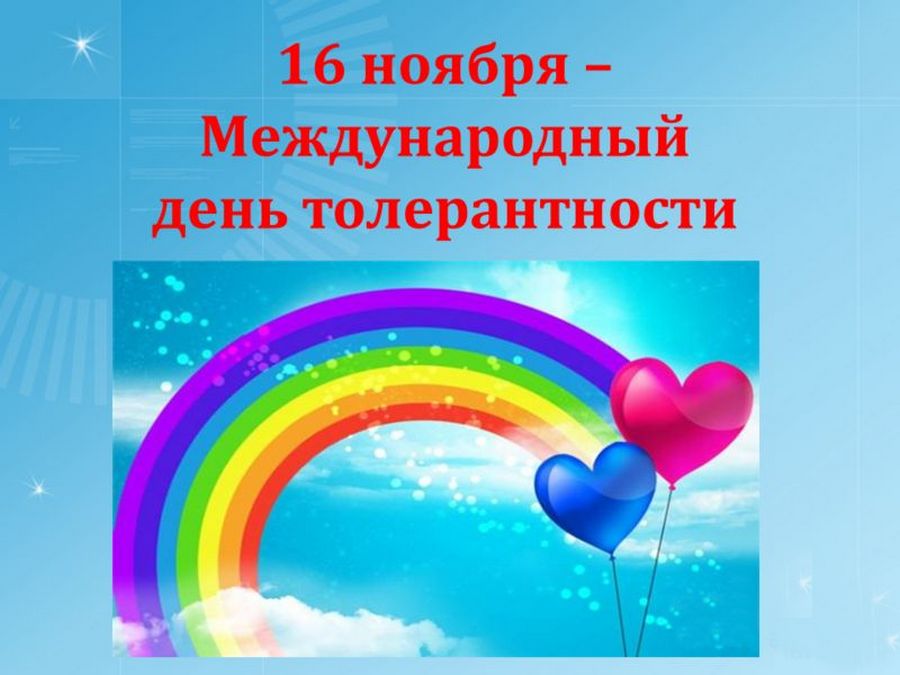 «Если я в чем-то на тебя не похож, я этим вовсе не оскорбляю тебя, а напротив, одаряю».     Антуан де Сент-Экзюпери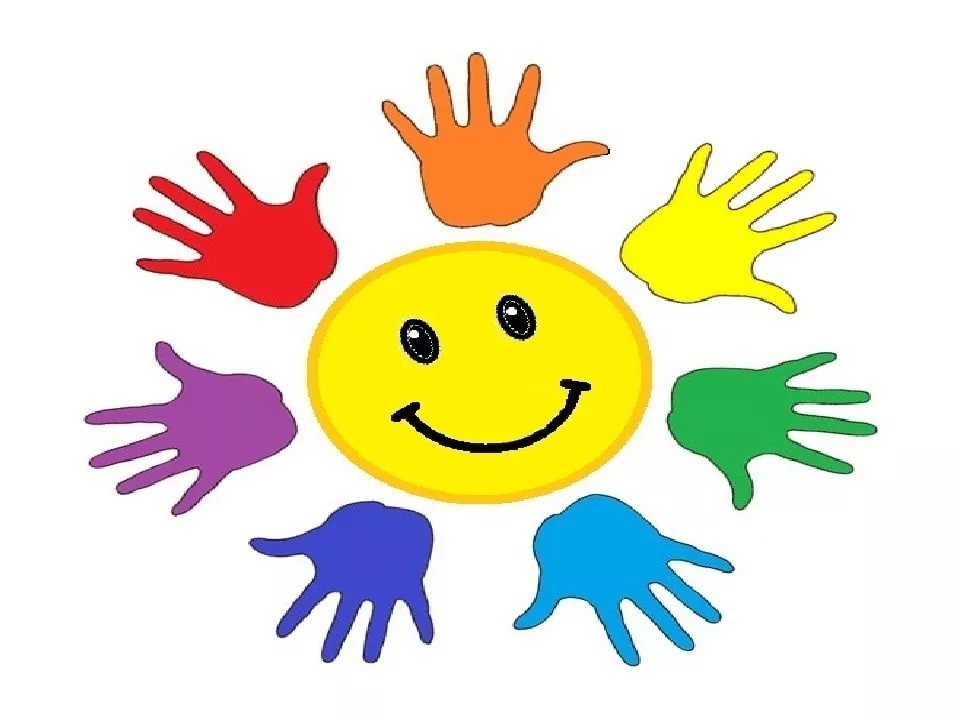 «Человек, ненавидящий другой народ, не любит и свой собственный»Н.А. ДобролюбовМуниципальное дошкольное образовательное учреждениедетский сад № 73 «Солнышко»Толерантность-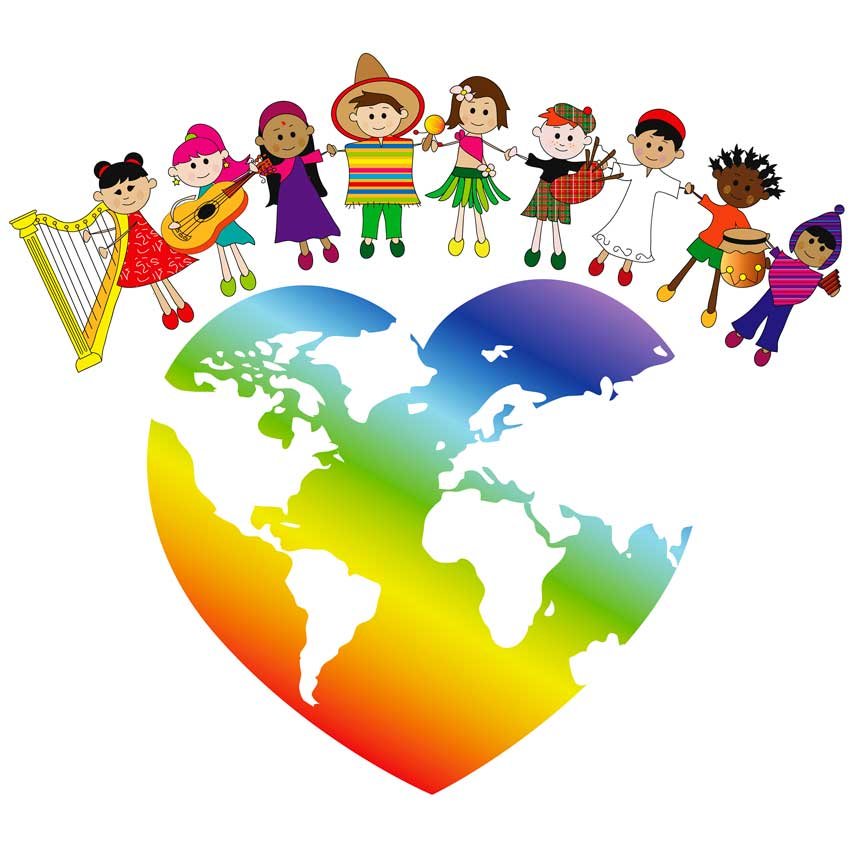 путь к миру!2019 г.г. Рыбинск    Термин «толерантность» происходит от лат. tolerantia  – терпимость, устойчивость.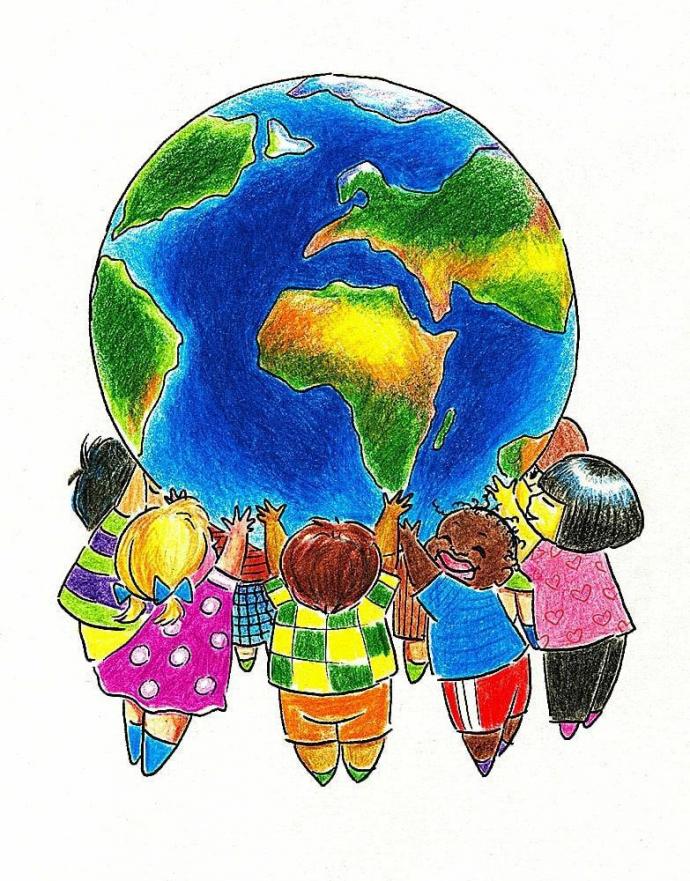      Толерантность означает уважение, принятие и понимание того, что важно и дорого другому человеку, как он выражает себя, свою индивидуальность, чем он отличается от тебя. Толерантности способствуют знания. Широкое общение и свобода мысли, совести, убеждений.  Толерантность – признание разнообразия окружающего мира, открытость, которая духовно обогащает. Чем больше в жизни разнообразия, тем интереснее и веселее жить.    Как скучен мир, в котором люди, деревья, растения, животные, дома похожи друг на друга!ТолерантностьСотрудничество, дух партнерства;Готовность мириться с чужим мнением;Уважение человеческого достоинства;Уважение прав других;Принятие другого таким, какой он есть;Способность поставить себя на место другого;Уважение права быть иным;Признание многообразия;Признание равенства других;Терпимость к другим мнениям, верованиям и поведению;Отказ от доминирования, причинения вреда и насилия.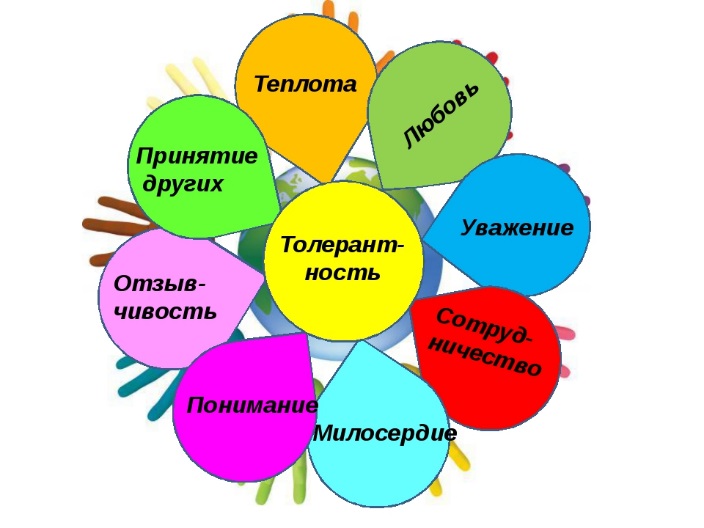 Правила толерантного поведенияОтноситесь к окружающим с уважением.Никогда не думай, что твое мнение важнее мнение другого человека.Не суди о ценностях других, отталкиваясь от своих собственных.Не навязывай свое мнение другим.Никогда не думай, что твоя религия в чем-то превосходит другую.Помни, что каждый волен выбирать свой имидж и стиль, свои привычки и пристрастия.«Будь не таким, как другие, и позволь другим быть другими!»МЫ РОЖДЕНЫБЫТЬ РАЗНЫМИ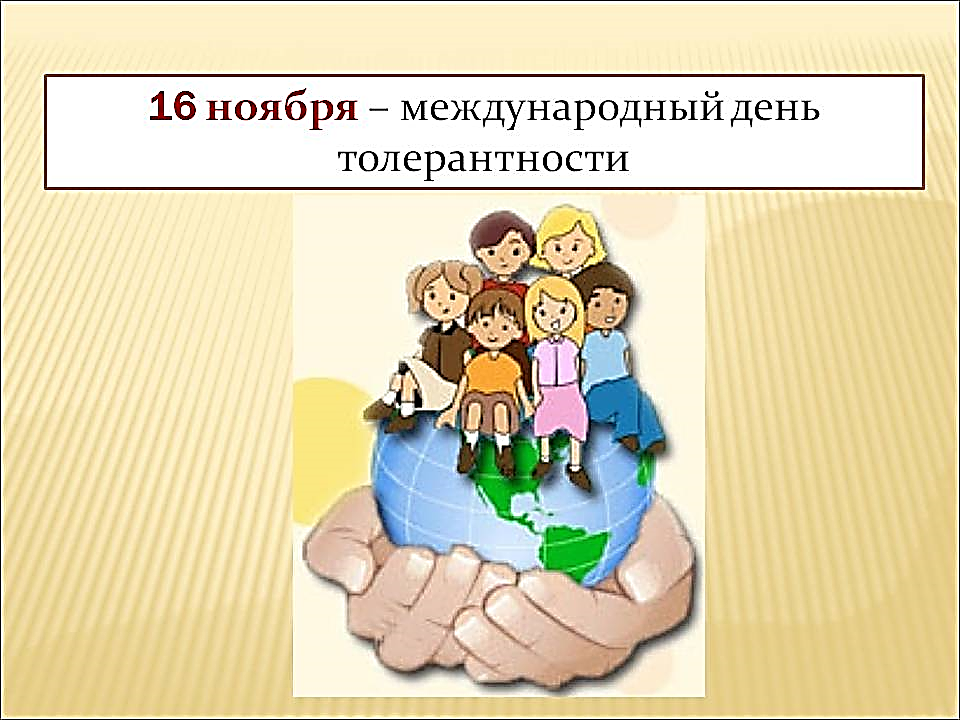 